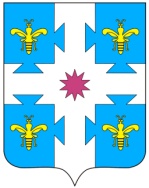 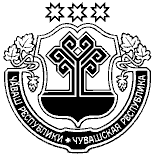 О проведении смотра-конкурса по постановке сельскохозяйственной техники на зимнее хранениеВ целях дальнейшего улучшения организационной работы по обеспечению сохранности сельскохозяйственной техники, сокращения затрат на ее содержание, продления сроков службы машин, наведения порядка в машинно - тракторных парках, очистки территории от металлолома, соблюдения правил   охраны труда и техники безопасности в сельскохозяйственных предприятиях и крестьянских (фермерских) хозяйствах района, администрация Козловского района:1. Провести в районе смотр-конкурс по постановке сельскохозяйственной техники на зимнее хранение в предприятиях и крестьянских (фермерских) хозяйствах с 14 по 25 октября 2022 года и утвердить график согласно приложению № 1.2. Создать и утвердить комиссию по проведению смотра-конкурса по постановке сельскохозяйственной техники на зимнее хранение согласно приложению № 2.3. Комиссии подвести итоги смотра-конкурса, определить победителей и 
до 27 октября 2022 года предоставить материалы в республиканскую смотровую комиссию, созданную приказом Государственной инспекции по надзору за техническим состоянием самоходных машин и других видов техники Чувашской Республики. 4. Контроль за исполнением настоящего распоряжения возложить на заместителя главы администрации – начальника отдела сельского хозяйства и имущественных отношений администрации Козловского района Утемова С.Е.Глава администрации    Козловского района                                                                                                   А.Н. ЛюдковПолутина Н.К.8(835-34) 2-14-15Юрист:                                                                                                                                               К.А. ИлларионоваУтвержден распоряжением                                                            администрации Козловского                                                            района от 14.10.2022 № 297                                         (приложение №1)ГРАФИКпроведения смотра-конкурса по постановке сельскохозяйственной техники на                   зимнее хранение               Утвержден постановлением                                                                 администрации Козловского                                                                  района от 14.10.2022 № 297                                             (приложение №2)Комиссияпо проведению смотра – конкурса по постановке сельскохозяйственной техники
 на зимнее хранениеУтемов С. Е. –        заместитель главы администрации – начальник отдела сельского                                    хозяйства и имущественных отношений администрации Козловского района (председатель комиссии)Николаев В.В. –   старший государственный инспектор - начальник государственной инспекции Гостехнадзора Козловского и Урмарского районов (заместитель председателя по согласованию)      Зюляевой А.А. -     ведущий специалист-эксперт отдела сельского хозяйства и экологии                                         администрации Козловского района, член комиссии; (секретарь)Наименование хозяйствДата проведенияПримечаниеСХПК "Родина"17.10.2022ОАО "Вега"17.10.2022АО "Агрофирма "Куснар"17.10.2022ООО "Каспий-Агро"18.10.2022ООО "Средний Аниш"19.10.2022ООО "Агрофирма "Велес"19.10.2022Сорокин Г.Н.20.10.2022Семенов И.В.20.10.2022